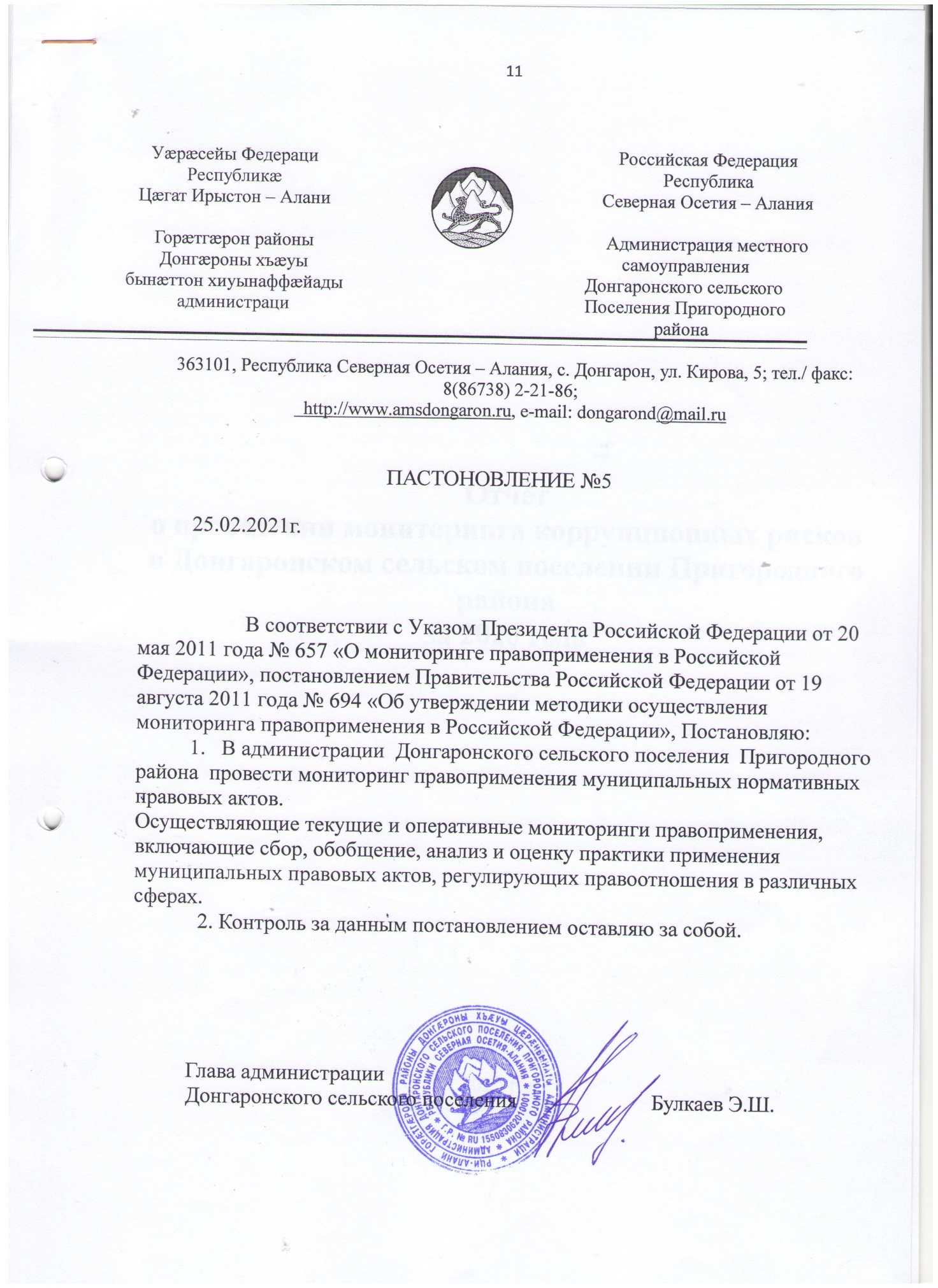 Отчето проведении мониторинга коррупционных рисковв Донгаронском сельском поселении Пригородного районаза 2020 года2020 годОснования подготовки отчетао проведении мониторинга коррупционных рисков в Донгаронсом сельском поселении Пригородного района В соответствии с положением о мониторинге коррупционных рисков в администрации  Донгаронского сельского поселения Пригородного района, утвержденной постановлением администрации Донгароского сельского поселения №5 от 25.02.2021г «О мониторинге коррупционных рисков в администрации  Донгаролнского сельского поселения Пригородного района» администрации  Донгаронского сельского поселения  Пригородного района для определения перечня должностей, в наибольшей степени подверженных риску коррупции» проведен  мониторинг коррупционных рисков за период    2020 года.Мониторинг коррупционных рисков позволяет определить сферы муниципального управления и перечень должностей, в наибольшей степени подверженных риску коррупции. Под коррупционными рисками понимается возможность совершать коррупционные действия в процессе работы сотрудниками администрации Донгаронского сельского поселения  Пригородного района.В целях принятия мер, направленных на повышение эффективности антикоррупционной работы в  Донгаронском сельском поселении Пригородного района, и во исполнение пункта 5.2.1 плана противодействия коррупции в  РСО-Алания   для определения сфер управления и перечня должностей в  Донгаронском сельском поселении  Пригородного района, в наибольшей степени подверженных риску коррупции, проанализирована информация, полученная в результате изучения:данных антикоррупционной экспертизы нормативных правовых актов администрации  Донгаронского сельского поселения  Пригородного района и их проектов за отчетный период;экспертизы жалоб и обращений граждан на наличие сведений о фактах коррупции в  Донгаронском сельском поселении  Пригородного района;результатов проведенной работы по выявлению случаев возникновения конфликта интересов, одной из сторон которого являются лица, замещающие должности муниципальной службы, и принятых мерах по их предотвращению;итогов рассмотрения вопросов правоприменительной практики, по результатам вступивших в законную силу решений судов, арбитражных судов о признании недействующими (недействительными) правовых актов, незаконными решений и действий (бездействия) администрации  Донгаронского сельского поселения  Пригородного района, подведомственных учреждений (организаций) и их должностных лиц, и принятых мер;итогов текущих и оперативных мониторингов правоприменения, проведенных в соответствии с Законом «О мониторинге правоприменения нормативных правовых актов », постановлением администрации Донгаронского сельского поселения Пригородного района от 25.12.2019 года №23 «Об утверждении порядка проведения мониторинга правоприменения муниципальных нормативных правовых актов администрации  Донгаронского сельского поселения  Пригородного района»;статистического наблюдения за уровнем регистрируемых  коррупционных правонарушений;данных мониторинга восприятия уровня коррупции в органах местного самоуправления в  Донгаронском сельском поселении  Пригородного района.Данные антикоррупционной экспертизы  нормативных правовых актов администрации  Донгаронского сельского поселения  Пригородного района и их проектов за период 2020 годаВо исполнение требований Федерального закона от 17 июля 2009 года       № 172-ФЗ «Об антикоррупционной экспертизе нормативных правовых актов и проектов нормативных правовых актов»,  нормативных правовых актов (проектов) администрации  Донгаронского сельского поселения  Пригородного района осуществляется в соответствии с порядком проведения экспертизы нормативных правовых актов, принимаемых администрацией Донгаронского сельского поселения  Пригородного района, и их проектов, утвержденным постановлением  администрации  Донгаронского сельского поселения  Пригородного района от  25.12.2020 года № 23.	Антикоррупционная экспертиза проектов нормативных правовых актов проводится в соответствии с Правилами проведения антикоррупционной экспертизы нормативных правовых актов и проектов нормативных правовых актов,  Методикой проведения антикоррупционной экспертизы нормативных правовых актов и проектов нормативных правовых актов, утвержденных Постановлением Правительства РФ от 26 февраля 2010 года № 96 «Об антикоррупционной экспертизе нормативных правовых актов и проектов нормативных правовых актов».В соответствии с Порядком проведения антикоррупционной экспертизы уполномоченным органом по проведению антикоррупционной экспертизы проектов нормативных правовых актов, принимаемых администрацией  Донгаронского сельского поселения Пригородного района, является  администрации  Донгаронского сельского поселения  Пригородного района.В 2019 года проведена антикоррупционная экспертиза проекта нормативных правовых актов администрации  Донгаронского сельского поселения  Пригородного района 0.Отраслевые (функциональные) органы администрации  Донгаронского сельского поселения  Пригородного района  по подготовке проектов НПА, которыми осуществляется некачественная подготовка проектов нормативных правовых актов: Нарушение юридической техники выявлены в нормативных правовых актах:финансово-экономического отдела; не выявленотдела правового обеспечения и земельно-имущественных отношений; не выявлен	Коррупциогенный фактор «Принятие нормативного правового акта за пределами компетенции» не выявлен.	Коррупциогенные факторы «Широта дискреционных полномочий, наличие завышенных требований к лицу, предъявляемых для реализации принадлежащего ему права» не выявлен.	Коррупциогенный фактор «Наличие завышенных требований к лицу, предъявляемых для реализации принадлежащего ему права» не выявлен в правовых актах:финансово-экономического отдела; не выявленИтоги экспертизы жалоб и обращений граждан о фактах коррупции в администрации  Донгаронского сельского поселения Пригородного районаРассмотрение обращений граждан и организаций о фактах коррупции в администрации  Донгаронского сельского поселения  Пригородного района осуществляется в соответствии с нормами Федерального закона от 2 мая 2006 года № 59-ФЗ «О порядке рассмотрения обращений граждан Российской Федерации»,  постановления администрации  Донгаронского сельского поселения  Пригородного района от 27 февраля 2020 года «О порядке работы с обращениями граждан в администрации  Донгаронского сельского поселения  Пригородного района» В 2020 года в администрацию  Донгаронского сельского поселения  Пригородного района обращений в отношении муниципальных служащих о возможных фактах коррупционной направленности не поступало.Итоги анализа материалов, размещенных в средствах массовой информации, о фактах коррупции в органах местного самоуправления  Донгаронского сельского поселения Пригородного районаВ средствах массовой информации в 2020 году информация в отношении муниципальных служащих администрации  Донгаронского сельского поселения  Пригородного района по фактам коррупции не опубликовывалась.Итоги проведенной работы по выявлению случаев возникновения конфликта интересов, одной из сторон которого являются лица, замещающие муниципальные должности в администрации  Донгаронского сельского поселения Пригородного районаи принятые меры по их предотвращениюВ рамках обеспечения правовой регламентации работы по выявлению случаев несоблюдения требований по предотвращению или урегулированию конфликта интересов в администрации  Донгаронскогно сельского поселения  Пригородного района  издано постановление от 25  декабря 2019 года № 23 «О комиссии по соблюдению требований к служебному поведению муниципальных служащих и урегулированию конфликта интересов при администрации  Донгаронского сельского поселения Пригородного района», в соответствии с которым сформирована и осуществляет деятельность комиссия по соблюдению требований к служебному поведению муниципальных служащих и урегулированию конфликта интересов.  В отчетном периоде в администрации  Донгаронского сельского поселения  Пригородного района  проведено 0 проверок соблюдения  муниципальными служащими  установленных ограничений и запретов, а также требований о предотвращении или урегулировании конфликта интересов. По итогам проведенных проверок фактов несоблюдения требований о предотвращении или урегулировании конфликта интересов не установлено.Уведомлений об иной оплачиваемой работе от муниципальных служащих администрации  Донгаронского сельского поселения  Пригородного района представителю нанимателя не поступало. Уведомлений о фактах обращения в целях склонения муниципальных служащих администрации  Донгаронского сельского поселения  Пригородного  района к совершению коррупционного правонарушения не поступало. За отчетный период заседания комиссией по соблюдению требований к служебному поведению муниципальных служащих и урегулированию конфликта интересов не проводились ввиду отсутствия оснований:В 2020 году уведомлений о получении подарка в связи с протокольными мероприятиями, служебными командировками и другими официальными мероприятиями, участие в которых связано с исполнением служебных (должностных) обязанностей от муниципальных служащих администрации  Донгаронского сельского поселения Пригородного района не поступало.Итоги рассмотрения вопросов правоприменительной практики по результатам вступивших в законную силу решений судов, арбитражных судов о признании недействительными  ненормативных правовых  актов, незаконными  решений и действий  (бездействия) администрации  Донгаронского сельского поселения  Пригородного района, подведомственных учреждений (организации) и их должностных лиц,и принятые мерыСпециалистами администрации  Донгаронского сельского поселения  Пригородного района, в должностные обязанности которых входит нормативное правовое обеспечение деятельности органов местного самоуправления, осуществляется:проведение правовой экспертизы проектов решений органов местного самоуправления;изучение сложившейся правоприменительной практики рассмотрения судебными органами различных инстанций дел о признании незаконными решений и действий (бездействия).В отчетном периоде 2020 года администрацией  Донгаронского сельского поселения Пригородного района обеспечено рассмотрение вопроса правоприменительной практики по результатам вступивших в законную силу решений судов, арбитражных судов о признании недействительными ненормативных правовых актов, незаконными решений и действий (бездействия) администрации  Донгаронского сельского поселения  Пригородного района, подведомственных организаций и их должностных лиц на заседании Совета по противодействию коррупции в  Донгаронском сельском поселении  Пригородного района.В текущем году решений о признании недействительными муниципальных правовых актов администрации  Донгаронского сельского поселения Пригородного района не поступало.Администрацией  Донгаронского сельского поселения  Пригородного района проводятся мероприятия по предупреждению причин принятия решений, которые в дальнейшем обжалуются заявителями в судебном порядке и по которым могут быть приняты судебные решения о признании их недействительными, в том числе проводится анализ норм действующего законодательства и судебной практики.В целях усиления контроля за обеспечением представления интересов администрации  Донгаронского сельского поселения  Пригородного района в судах общей юрисдикции и арбитражных судах,  повышения эффективности работы правовой службы администрации при осуществлении защиты интересов администрации в судах, приняты следующие меры:ведется база учета судебных дел, поступающих в администрацию  Донгаронского сельского поселения Пригородного района;в целях осуществления должного контроля за разрешением  споров, которые являются наиболее проблемными,   правового обеспечения ведется соответствующий реестр дел, где требуется контроль. Итоги текущих и оперативных мониторингов правоприменения, проведенных в Донгапронском сельском поселении  Пригородного районаВ соответствии с Указом Президента Российской Федерации от 20 мая 2011 года № 657 «О мониторинге правоприменения в Российской Федерации», постановлением Правительства Российской Федерации от 19 августа 2011 года № 694 «Об утверждении методики осуществления мониторинга правоприменения в Российской Федерации»,   в администрации  Донгаронского сельского поселения  Пригородного района  проводится мониторинг правоприменения муниципальных нормативных правовых актов.В соответствии с порядком проведения мониторинга правоприменения, утвержденного постановлением администрации  Донгаронского сельского поселения  Пригородного района от 25.12. 2019 года №23 «Об утверждении порядка проведения мониторинга правоприменения нормативных правовых актов администрации  Донгаронского сельского поселения Пригородного района», осуществлялись текущие и оперативные мониторинги правоприменения, включающие сбор, обобщение, анализ и оценку практики применения муниципальных правовых актов, регулирующих правоотношения в различных сферах.При осуществлении мониторинга правоприменения, в целях реализации антикоррупционной политики и устранения коррупциогенных факторов, для обеспечения издания, изменения или признания утратившими силу муниципальных нормативных правовых актов, администрацией  Донгаронского сельского поселения  Пригородного района обобщалась, анализировалась и оценивалась информация о практике их применения по показателям, определенным пунктами 8 и 9 Методики осуществления мониторинга правоприменения в Российской Федерации, утвержденной постановлением Правительства Российской Федерации от 19 августа 2011 года № 694. При выявлении в процессе мониторинга правоприменения противоречий действующему законодательству в муниципальных нормативных правовых актах осуществлялись мероприятия, направленные на их устранение, а именно: подготовка проектов правовых актов, содержащих нормы, направленные на принятие, внесение изменений или признание утратившими силу актов, согласование данных проектов в установленном порядке, подписание и официальное опубликование (при необходимости).  В рамках проведения антикоррупционной экспертизы действующих нормативных правовых актов и в целях соблюдения отраслевых (функциональных) органов юридической техники и действующего законодательства при подготовке правовых актов в администрации  Донгаронского сельского поселения Пригородного района издано распоряжение    «О закреплении ответственных должностных лиц администрации  Донгаронского сельского поселения  Пригородного района за мониторингом действующих отраслевых муниципальных нормативных правовых актов, а также мониторинга изменений федерального и регионального законодательства». Данное распоряжение способствует оперативному мониторингу законодательства и своевременному внесению изменений в действующие муниципальные нормативные правовые акты.В отчетном периоде проведен мониторинг правоприменения 5 нормативных правовых актов, из них  проведена работа по  их приведению в соответствие действующему законодательству 5.Статистическое наблюдение за уровнем регистрируемых  коррупционных правонарушений в отношении муниципальных служащих администрации  Донгаронского сельского поселения  Пригородного районаПравонарушений коррупционной направленности, совершенных должностными лицами администрации Ф Донгаронского сельского поселения  Пригородного района, правоохранительными органами не регистрировались.  Уголовных дел данной категории в отношении муниципальных служащих администрации  Донгаронского сельского поселения  Пригородного района  в   2020 года не зарегистрировано.Итоги мониторинга восприятия уровня коррупции на территории   Донгаронского сельского поселения  Пригородного районаАдминистрацией  Донгаронского сельского поселения Пригородного района проведено  мероприятие антикоррупционной направленности, соответствующее национальной стратегии противодействия коррупции, в которой одной из необходимых для принятия мер обозначено требование организовать проведение социологических опросов среди всех социальных слоев населения. Проведение периодических социологических опросов является действенным инструментом для определения объективного уровня коррумпированности в регионах, отслеживания эффективности принимаемых антикоррупционных мер, а также разработки и корректировки плана мероприятий по противодействию коррупции.В социологическом опросе приняли участие 10 человек, из них 3 физических лиц, занимающих руководящие должности в коммерческих  юридических лицах, проживающих  на территории  Донгаронского сельского поселения  Пригородного района, либо осуществляющих коммерческую деятельность в качестве индивидуальных предпринимателей на территории поселения. Для повышения результативности исследования было сформировано квотное распределение респондентов по социально-демографическим характеристикам.С учетом квотного распределения было опрошено 35% женщин, 50 % мужчин в возрасте от 18 и старше 60 лет. В ходе исследования респондентам было предложено уточнить, что именно они понимают под словом «коррупция». В общественном мнении нет единого представления, что такое коррупция, что подтверждает многовариантность проявления данного явления.В ходе социологических исследований (отмечалось несколько вариантов ответов) было выявлено, что:понятие «коррупция» большинство опрошенных (78 %) формулирует как «использование бюджетных средств в личных целях»; 40 % опрошенных — как «взяточнечество» и «использование должностного положения в личных, корыстных интересах», 30 % опрошенных - как «вымогательство»  21 % опрошенных - как «незаконное присвоение общественных ресурсов в личных целях».98 % респондентов считают, что в поселении коррупция отсутствует, 38 % «затрудняются ответить»;98 %  респондентов заявили, что взяток не давали;79 % не приходилось попадать в коррупционную ситуацию;Причинами дачи взятки должностному лицу, в большинстве опрошенных,  послужило отсутствие времени или возможности для решения проблемы законным путем.Большинство проанкетированных граждан указало, что с помощью взятки решаются вопросы получения бесплатной медицинской комиссии;Степень доверия к органам местного самоуправления со стороны граждан, проживающих на территории  Донгаронского сельского поселения оценивается в 10 баллов из 10, уровень коррумпированности  — 0.Сферы деятельности органов местного самоуправления  Донгаронского сельского поселения  Пригородного района, в наибольшей степени подверженные риску коррупцииМониторинг коррупционных рисков в администрации  Донгаронского сельского поселения  Пригородного района за период  2020 года позволил определить сферы муниципального управления, в наибольшей степени подверженных риску коррупции, перечень должностей, в наибольшей степени подверженных риску коррупции, а также предложения о ликвидации (нейтрализации) коррупционных рисков.Сферы муниципального управления, в наибольшей степени подверженных риску коррупции:Социально-экономическая сфера;Сфера имущественных, земельных отношений и приватизации муниципального имущества;Перечень коррупциогенных должностей муниципальной службы администрации  Донгаронского сельского поселения Пригородного района, ее отраслевых (функциональных) органов  не подвержены риску коррупции:Информация о функциях, входящих в должностные обязанности лиц, замещающих должности муниципальной службы администрации  Донгаронскоо сельского поселения  Пригородного района, исполнение которых связано с риском коррупцииВероятность риска коррупции существует при исполнении лицами, замещающими должности муниципальной службы администрации  Донгаронского сельского поселения  Пригородного района, отвечающих следующим критериям:осуществление постоянно, временно или в соответствии со специальными полномочиями организационно-распорядительных, кадровых или административно-хозяйственных функций;осуществление контрольных и надзорных мероприятий;предоставление муниципальных услуг гражданам;подготовку и (или) принятие решений, связанных с осуществлением муниципальных закупок;подготовку и (или) принятие решений, связанных с назначением на коррупционно опасные должности:Предложения по минимизации (нейтрализации) коррупционных рисков	В целях повышения эффективности мероприятий по противодействию коррупции в администрации  Донгаронского сельского поселения  Пригородного района,  минимизации (нейтрализации) коррупционных рисков необходимо:1. Информировать население о возможности использования телефонов «горячей линии» администрации  Донгаронского сельского поселения  Пригородного района при возникновении фактов коррупционного поведения со стороны муниципальных служащих;2. Привести в соответствие регламенты по предоставлению муниципальных услуг с обеспечением соответствующего контроля; 3. Руководителям отраслевых (функциональных) органов принимать профилактические меры, направленные на недопущение совершения правонарушений со стороны подчиненных   при исполнении ими должностных обязанностей, обеспечивать профессиональное становление, развитие и адаптацию к квалифицированному исполнению должностных обязанностей вновь назначенных служащих;4. Придавать гласности каждый установленный факт коррупционного правонарушения, допущенный муниципальным служащим; 5. Рассматривать вопросы правоприменительной практики по результатам вступивших в законную силу решений судов, арбитражных судов о признании недействительными ненормативных актов, незаконными решений и действий (бездействия) органов местного самоуправления  Донгаронского сельского поселения Пригородного района;6. Принимать меры, направленные на предупреждение нарушений, влекущих признание незаконными решений и действий (бездействия) администрации  Донгаронского сельского поселения  Пригородного района;7. Рассматривать и принимать действенные меры по обращениям граждан на действия (бездействие) работников органов местного самоуправления;8. Проводить антикоррупционное просвещение муниципальных служащих в целях формирования антикоррупционного мировоззрения, нетерпимости к коррупционному поведению, повышению уровня правосознания и правовой культуры посредством антикоррупционного консультирования, привлечения к участию в обучающих семинарах;9. Повысить эффективность работы комиссии по соблюдению требований к служебному поведению муниципальных служащих и урегулированию конфликта интересов;10. Отчет о проведении мониторинга коррупционных рисков в  Донгаронском сельском поселении  Пригородного района за период   2019 года довести до  сведения руководителей отраслевых (функциональных) органов администрации  Донгаронского сельского поселения  Пригородного района.11. Главе  Донгаронского сельского поселения  Пригородного района, руководителям отраслевых (функциональных) органов администрации  Донгаронского сельского поселения  Пригородного района внести предложения  по разработке дополнительного комплекса мероприятий по противодействию коррупции в поселении  с учетом курируемых направлений;12. Разместить  настоящий Отчет на официальном сайте администрации  Донгаронского сельского поселения  Пригородного района в информационно-телекоммуникационной  сети «Интернет».  Глава администрации  Донгаронского сельского поселения			 Булкаев Э.Ш.  363101, Республика Северная Осетия – Алания, с. Донгарон, ул. Кирова, 5; тел./ факс: 8(86738) 2-21-86;   http://www.amsdongaron.ru, e-mail: dongarond@mail.ru                                                                                              ПАСТОНОВЛЕНИЕ №525.02.2021г.	В соответствии с Указом Президента Российской Федерации от 20 мая 2011 года № 657 «О мониторинге правоприменения в Российской Федерации», постановлением Правительства Российской Федерации от 19 августа 2011 года № 694 «Об утверждении методики осуществления мониторинга правоприменения в Российской Федерации», Постановляю: 1.   В администрации  Донгаронского сельского поселения  Пригородного района  провести мониторинг правоприменения муниципальных нормативных правовых актов.Осуществляющие текущие и оперативные мониторинги правоприменения, включающие сбор, обобщение, анализ и оценку практики применения муниципальных правовых актов, регулирующих правоотношения в различных сферах.            2. Контроль за данным постановлением оставляю за собой.Глава администрацииДонгаронского сельского поселения                         Булкаев Э.Ш.Разработчикипроектов НПАВсего проектов представлено на согласованиеКоличество проектов с отрицательным заключениемДоля отрицательных заключений, % АМС Донгаронского с/п.800Уæрæсейы ФедерациРеспубликæЦæгат Ирыстон – АланиГорæтгæрон районы Донгæроны хъæуыбынæттон хиуынаффæйадыадминистраци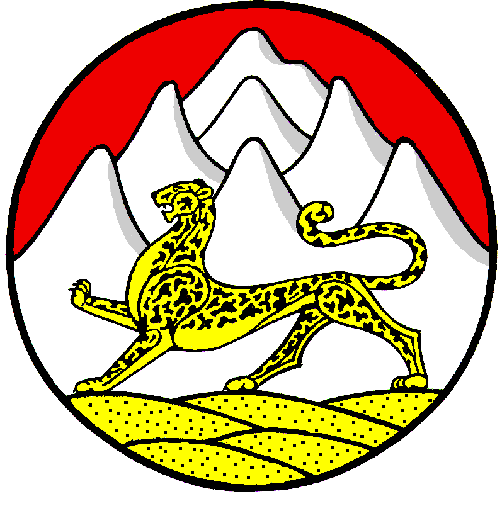 Российская ФедерацияРеспубликаСеверная Осетия – АланияАдминистрация местного              самоуправления     Донгаронского сельского     Поселения Пригородного                     района